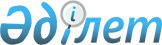 Павлодар облысы әкімдігінің кейбір қаулыларының күші жойылды деп тану туралыПавлодар облысы әкімдігінің 2022 жылғы 14 желтоқсандағы № 345/5 қаулысы. Қазақстан Республикасының Әділет министрлігінде 2022 жылғы 22 желтоқсанда № 31219 болып тіркелді
      Қазақстан Республикасының "Құқықтық актілер туралы" Заңының 27-бабына сәйкес Павлодар облысының әкімдігі ҚАУЛЫ ЕТЕДІ:
      1. Павлодар облысы әкімдігінің келесі қаулыларының күші жойылды деп танылсын:
      Павлодар облысы әкімдігінің 2015 жылғы 26 ақпандағы "Орта білім беру ұйымдарындағы психологиялық қызметің жұмыс істеу қағидаларын бекіту туралы" № 56/2 қаулысы (Нормативтік құқықтық актілерді мемлекеттік тіркеу тізілімінде № 4410 болып тіркелген);
      Павлодар облысы әкімдігінің 2019 жылғы 10 шілдедегі "Павлодар облысы әкімдігінің 2015 жылғы 26 ақпандағы "Орта білім беру ұйымдарындағы психологиялық қызметтің жұмыс істеу қағидаларын бекіту туралы" № 56/2 қаулысына өзгеріс енгізу туралы" № 204/2 қаулысы (Нормативтік құқықтық актілерді мемлекеттік тіркеу тізілімінде № 6476 болып тіркелген).
      2. Осы қаулының орындалуын бақылау Павлодар облысы әкімінің жетекшілік ететін орынбасарына жүктелсін.
      3. Осы қаулы алғашқы ресми жарияланған күнінен кейін қолданысқа енгізіледі.
					© 2012. Қазақстан Республикасы Әділет министрлігінің «Қазақстан Республикасының Заңнама және құқықтық ақпарат институты» ШЖҚ РМК
				
      Павлодар облысының әкімі 

А. Байханов
